«Разработка и использование мультимедийных и интерактивных средств в учебном процессе и методика преподавания в условиях кредитной технологии обучения».КарГУ ФДО (84 ч. 7 июня по 29 июня 2010 г..), «Методика преподавания по технологии дистанционного обучения» КарГУ им. Е.А. Букетова, ФДО (с 5 марта по 20 марта 2012 г.),«Применение инновационных технологий в современном образовательном процессе» (72 ч. г. Москва 2013 г.), «Restorative Justice» Lecturer: Dobrinka Chankova (Bulgaria) English. (Karaganda September 17.09.2014-01.10.2014), «European law. International terrorism» (30.11.2015-11.12.2015, Prague, Прага),  «Conflict analysis and management with an emphasis on mediation as a conflict resolution method» Prof. Chereji C. (Romania) English. (Караганда, 18.04.2016 – 24.04.2016), «Қазақстандағы дінтану білімнің өзекті мәселелері/ Актуальные вопросы религиоведческого образования в Казахстане (Караганда Март 2016 г.),  «Методология социогуманитарных (философских, культурологических, религиоведческих, политологических, социологических, психологических, социально-педагогических) исследований» (КарГУ им. Е.А. Букетова, ФДО с 15 февраля по 21 февраля 2017 г.) , «Отандық және шетелдік мамандардың қатысуымен менеджмент және кадр даярлаудың үздік халықаралық стандарттары негізінде педагогикалық мамандарды оқыту» (Қарағанды 04.12-07.12.2017 ж.),  ««Everyday Kazakhstan: past and present» Повседневный Казахстан: прошлое и настоящее». Караганда, КарГУ им. Е.А. Букетова и Университет Ориентале, Неаполь (L'OrientaleUniversity, Naples). (72 часа - с 22 августа по 13 сентября 2018 г.),  «Менеджмент в образовании» (КарГУ им. Е.А. Букетова, ФДО, 72 часа - с 23 сентября по 5 октября 2019 г.), «Подготовка преподавателя вуза к обучению с применением дистанционных образовательных технологий» (КарГУ им. Е.А. Букетова, ФДО, 36 ч. - с 9 сентября по 14 сентября 2019 г.),Подготовка специалистов по требованиям международного стандарта ISO 37001:2016 «Системы менеджмента противодействия коррупции» с присвоением квалификации Менеджер системы менеджмента противодействия коррупции, РК (72 ч. декабрь 2020 г.)«Дін және қоғам: әлеуметтік-философиялық дискурс» атты тақырыбында 72 сағат көлемінде жетілдіру курсын Костаману университеті, Түркия 2021«Особенности преподавания социо-гуманитарных дисциплин» (КарУ им. Е.А. Букетова, ФДО, 36 ч. - с 1 по 14 июня 2021 г.)«Оқытудың кредиттік технологиясы жағдайында оқу үрдісінде мультимедиялық және интерактивті құралдарды және оқыту әдістерін әзірлеу және пайдалану ». ҚарМУ FDO (2010 жылдың 7 маусымынан 29 маусымына дейін 84 сағат),«Қашықтықтан оқыту технологиясы бойынша оқыту әдістемесі» ҚарМУ . Е.А. Букетова , FDO (2012 жылғы 5 наурыздан 20 наурызға дейін),«Заманауи оқу үдерісінде инновациялық технологияларды қолдану» (72 сағат, Мәскеу, 2013 ж.),«Қалпына келтіретін әділеттілік» Дәріс беруші: Добринка Чанкова (Болгария) Ағылшын тілі. (Қарағанды 17.09.2014-01.10.2014),Еуропалық құқық. Халықаралық терроризм» (30.11.2015-11.12.2015, Прага, Прага қ .), « Дау-жанжалдарды шешудің әдісі ретінде медиацияға баса назар аудара отырып, жанжалды талдау және басқару» проф. Chereji C. (Румыния) Ағылшын. ( Қарағанды, 18.04.2016 - 24.04.2016), « Қазақстандағы дінтану білімнің озекті мәселелері/ Қазақстандағы діни білім берудің өзекті мәселелері (Қарағанды наурыз 2016 ж.),« Әлеуметтік- гуманитарлық (философиялық, мәдениеттану, дінтану, саясаттану, социологиялық, психологиялық, әлеуметтік-педагогикалық) зерттеу әдістемесі» ( Е.Ә. Бөкетов атындағы ҚарМУ , ФДО 15 ақпан – 21 ақпан 2017 ж.), «Отандық жане шетелдік Мамандардың қатысүймен басқармасы жане кад дайарлаудың үздік халықаралык стандарттара негiзiнде педагогикалық мамандарды оқу» (Қарағанды 04.12-07.12.2017 ж.),«Күнделікті Қазақстан: өткені мен бүгіні» Күнделікті Қазақстан: өткені мен бүгіні». Қарағанды , ҚарМУ ат Е.А. Букетова және Шығыс университеті , Неаполь ( L ' OrientaleUniversity , Неаполь ). (72 сағат – 2018 жылғы 22 тамыздан 13 қыркүйекке дейін),«Білім берудегі менеджмент» ( Е.А. Бөкетов атындағы ҚарМУ , FDO, 72 сағат – 23 қыркүйек пен 5 қазан 2019 ж.),«ЖОО оқытушысын қашықтықтан оқыту технологияларын қолдана отырып оқытуға дайындау» ( Е.А. Бөкетов атындағы ҚарМУ , ФДО, 36 сағат – 9 қыркүйек пен 14 қыркүйек 2019 ж.),ISO 37001:2016 «Сыбайлас жемқорлыққа қарсы менеджмент жүйелері» халықаралық стандартының талаптарына сәйкес мамандарды даярлау (2020 ж. желтоқсан 72 сағат)«Д ін және қоғам: әлеуметтік-философиялық дискурс » атта тақырыбында 72 сағат көлемінде жетілу курсын Костаман университеті, Түркия 2021 ж.«Әлеуметтік-гуманитарлық пәндерді оқытудың ерекшеліктері» ( Е.А. Бөкетов атындағы ҚарУ , ФДО, 36 сағат – 2021 ж. 1 маусымнан 14 маусымға дейін)"Development and use of multimedia and interactive tools in the educational process and teaching methods in the conditions of credit technology of education ". KarSU FDO (84 hours June 7 to June 29, 2010),"Methods of teaching on the technology of distance learning" KarSU . E.A. Buketova , FDO (from March 5 to March 20, 2012),"Application of innovative technologies in the modern educational process" (72 hours, Moscow, 2013),"Restorative Justice" Lecturer: Dobrinka Chankova (Bulgaria) English. (Karaganda September 17.09.2014-01.10.2014),European law. International terrorism” (30.11.2015-11.12.2015, Prague, Prague ), “ Conflict analysis and management with an emphasis on mediation as a conflict resolution method” Prof. Chereji C. (Romania) English. ( Karaganda, 04/18/2016 - 04/24/2016), “ Kazakhstandagy dintanu bilimnin ozekti maseleleri/ Topical issues of religious education in Kazakhstan (Karaganda March 2016),"Methodology of socio- humanitarian (philosophical, cultural, religious studies, political science, sociological, psychological, socio-pedagogical) research" ( E.A. Buketov KarSU , FDO from February 15 to February 21, 2017 ), “Otandyk zhane sheteldik mamandardyn katysuymen management zhane kad dayarlaudyn uzdik halykaralyk standardtara negizinde pedagogical mamandardy oқytu” (Karagandy 04.12-07.12.2017 f.),""Everyday Kazakhstan: past and present" Everyday Kazakhstan: past and present". Karaganda , KarSU named after E.A. Buketov and Oriental University , Naples ( L ' OrientaleUniversity , Naples ). (72 hours - from August 22 to September 13, 2018),"Management in education" (KarSU named after E.A. Buketov , FDO, 72 hours - from September 23 to October 5, 2019),"Preparation of a university teacher for training using distance learning technologies" ( E.A. Buketov KarSU , FDO, 36 hours - from September 9 to September 14, 2019),Training of specialists in accordance with the requirements of the international standard ISO 37001:2016 "Anti-Corruption Management Systems" with the qualification of Anti-Corruption Management System Manager, RK (72 hours December 2020)"D іn zhәne қogam: аleumettik-philosophical discourse " atta taқyrybynda 72 sagat kөlemіnde zhetіldіru kursin Kostaman university, Turkia 2021"Features of teaching socio-humanitarian disciplines" ( E.A. Buketov KarU , FDO, 36 hours - from June 1 to June 14, 2021)Кусбеков Думан КарибековичЛИЧНАЯ ИНФОРМАЦИЯЛИЧНАЯ ИНФОРМАЦИЯ +77077775108 What’s App: +77077775108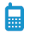 dumandoc@mail.ru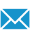 | Дата рождения: 06/11/1975МЕСТО РАБОТЫ, ДОЛЖНОСТЬКазУТБ,  ассоциированный профессор УЧЕНАЯ СТЕПЕНЬ,УЧЕНОЕ ЗВАНИЕ (АКАДЕМИЧЕСКОЕ ЗВАНИЕ)Кандидат философских наукАссоциированный профессор ККСОН МОН РКМагистр юридических наукОПЫТ РАБОТЫ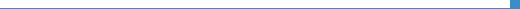 Место и дата2003 г. – 2006 г. преподаватель кафедры философии КарГУ им. Е.А. БукетоваМесто и дата2006 г.-2009 г. старший преподаватель кафедры философии КарГУ им. Е.А. БукетоваМесто и дата- 2009 г. доцент кафедры философии и теории культуры- 16.01.2017 г.-07.09.2017 г. и.о. зав кафедрой философии и теории культуры- 2017 по 2021 г.  - декан факультета философии и психологии- 2017 по 2021 г. член Ученого Совета КарГУ им. Е.А. Букетова- 2017 г. – 2021 г. Председатель Совета факультета философии и психологии КарУ имени академика Е.А. Букетова- 2018 по 2021 г. – член учебно-методического комиссии (УМО РУМС) по направлению подготовки кадров «Гуманитарные науки» на базе КазНУ им. Аль-Фараби.- 2021 г.  КазУТБ, асс. профессор, кафедра СГД- 2021 г. Член редакционной коллегии Вестник КарУ. Серия «История. Философия».- 2022 г. Временный член диссертационного Совета по философии КазНУ им. Аль-Фараби ОБРАЗОВАНИЕ И СТАЖИРОВКИОбразование- 1993-1997 гг. – Карагандинский государственный университет имени академика Е.А.  Букетова, факультет философии и психологии, кафедра философии, специальность – Философ, преподаватель философии (с отличием)Образование2008 г. – защита кандидатской диссертации, КазНУ им. аль-ФарабиОбразование2014-2016 гг.  Карагандинский государственный университет имени академика Е.А.  Букетова, юридический факультет, квалификация – магистр юридических наук.2022 г. - Ассоциированный профессор (ККСОН МОН РК)СВЕДЕНИЯО ПОВЫШЕНИИ КВАЛИФИКАЦИИЛИЧНЫЕ КАЧЕСТВАЛИЧНЫЕ КАЧЕСТВАЦелеустремленность, коммуникабельность, неконфликтность, стрессоустойчивость, умение работать в коллективе, новаторство и креативность.Знание языковРодной языкКазахскийКазахскийКазахскийКазахскийКазахскийНаименование языкаПОНИМАНИЕ ПОНИМАНИЕ ГОВОРЕНИЕГОВОРЕНИЕПИСЬМОНаименование языкаСлушаниеЧтениеУстная речь Письменная речь ПИСЬМОРусский языкС1С1С2В2С1Наличие языкового сертификата: нетНаличие языкового сертификата: нетНаличие языкового сертификата: нетНаличие языкового сертификата: нетНаличие языкового сертификата: нетАнглийский языкбазовыйбазовыйбазовыйбазовыйбазовыйНаличие языкового сертификата: нетНаличие языкового сертификата: нетНаличие языкового сертификата: нетНаличие языкового сертификата: нетНаличие языкового сертификата: нетНемецкийбазовыйбазовыйбазовыйбазовыйбазовыйКомпьютерные навыкиПродвинутый пользователь: Microsoft Office (Word, Excel, Power Point), Знание операционных систем: Windows и IOS.ДОПОЛНИТЕЛЬНАЯ ИНФОРМАЦИЯАвтор учебно-методических комплексов по 10 дисциплинамАвтор 3 электронных курсов лекцииАвтор 14 мультимедийных презентации. Подготовил 3 студентов-победителей международных научно-исследовательских работ и 3 республиканских победителей конкурсов научных работ. Под руководством были защищены 14 дипломных работ и 8 магистерских диссертаций.Читаемые курсы1. Философия2. История и философия науки3. Философия права4. Социальная философия 5. Теория познания6. Методика научного познания7. Основы права и антикоррупционной культуры Сфера профессиональных и научных интересов- социальная философия, философия познания и сознания, философия науки, методология науки, философия права.Құсбеков Думан КәрібекұлыЖЕКЕ АҚПАРАТЖЕКЕ АҚПАРАТ +77077775108 What's App: +77077775108dumandoc@mail.ru| Туған күні: 06.11.1975 ОРЫН ЖҰМЫС , ЛАУАЗЫМҚазУТБ , қаумдастырылған.профессорҒЫЛЫМИ ДӘРЕЖЕ,АКАДЕМИЯЛЫҚ АТАҚТАР (АКАДЕМИЯЛЫҚ АТАҚТАР)Философия ғылымдарының кандидатыҚР БҒМ ККСОН қаумдастырылған профессорЗаң ғылымдарының магистріЖҰМЫС ТӘЖІРИБЕСІОрны мен күніҚарМУ «Философия» кафедрасының оқытушысы . Е.А. БөкетоваОрны мен күніФилософия » кафедрасының аға оқытушысы . Е.А. БөкетоваОрны мен күні– 2009 ж. Философия және мәдениет теориясы кафедрасының доценті.- 16.01.2017 - 07.09.2017 м.а Философия және мәдениет теориясы кафедрасының меңгерушісі- 2017-2021 жж. – Философия және психология факультетінің деканы.. атындағы ҚарМУ Ғылыми кеңесінің мүшесі . Е.А. Бөкетоваакадемик Е.А. атындағы ҚарУ философия және психология факультеті Кеңесінің төрағасы. Бөкетова- 2018-2021 жж . – ҚазҰУ базасында «Гуманитарлық ғылымдар» бағыты бойынша оқу -әдістемелік комиссияның ( UMO RUMS ) мүшесі . Әл-Фараби.- 2021 ҚазҰТБ , ас. СҒЖ кафедрасының профессоры- 2021 _ Вестник КарУ редакциялық алқасының мүшесі . «Тарих. Философия».ҚазҰУ Философия бойынша диссертациялық кеңестің уақытша мүшесі . Әл-ФарабиБІЛІМ БЕРУ ЖӘНЕ ТӘЖІРИБЕЛЕРБілім- 1993-1997 жж – Академик Е.А. атындағы Қарағанды мемлекеттік университеті. Букетова , Философия және психология факультеті, философия кафедрасы, мамандығы – философ, философия оқытушысы (үздік дипломмен)Білім2008 ж. – кандидаттық диссертация қорғау,  әл-Фараби ат. ҚазҰУ әл-ФарабиБілім2014-2016 Академик Е.А. атындағы Қарағанды мемлекеттік университеті. Букетова , заң факультеті , біліктілігі –  Заң ғылымдарының магистрі .2022 – қауымдастырылған профессор (ҚР БҒМ ККСОН)АҚЫЛКӘСІБИ ДАМУ ТУРАЛЫЖЕКЕ ҚАСИЕТТЕРЖЕКЕ ҚАСИЕТТЕРМақсаттылық, көпшілдік, жанжалдаспау , күйзеліске төзімділік, командада жұмыс істей білу, жаңашылдық және шығармашылық.Тілдерді білуАна тіліқазаққазаққазаққазаққазақТіл атыТҮСІНУТҮСІНУСӨЙЛЕП ТҰРҒАНСӨЙЛЕП ТҰРҒАНХАТТіл атыЕстуОқуАуызша сөйлеу Жазбаша сөйлеу ХАТОрыс тіліC1C1C22-ДЕC1Қол жетімділік лингвистикалық сертификат : жоқҚол жетімділік лингвистикалық сертификат : жоқҚол жетімділік лингвистикалық сертификат : жоқҚол жетімділік лингвистикалық сертификат : жоқҚол жетімділік лингвистикалық сертификат : жоқАғылшын тілінегізнегізнегізнегізнегізҚол жетімділік лингвистикалық сертификат : жоқҚол жетімділік лингвистикалық сертификат : жоқҚол жетімділік лингвистикалық сертификат : жоқҚол жетімділік лингвистикалық сертификат : жоқҚол жетімділік лингвистикалық сертификат : жоқнеміснегізнегізнегізнегізнегізКомпьютерлік дағдыларЖетілдірілген пайдаланушы: Microsoft Office ( Word , Excel , Power Point ), Операциялық жүйелерді білу: Windows және IOS .ҚОСЫМША АҚПАРАТ10 пән бойынша оқу-әдістемелік кешендердің авторы3 электронды дәріс курсының авторы14 мультимедиялық презентацияның авторы.Халықаралық ғылыми-зерттеу жұмыстарының 3 студент-жеңімпазын және 3 республикалық ғылыми жұмыстар конкурстарының жеңімпаздарын дайындады.жетекшілігімен 14 диссертация және 8 кандидаттық диссертация қорғалды.Оқытылатын курстар1. Философия2. Ғылымның тарихы мен философиясы3. Құқық философиясы4. Әлеуметтік философия5. Таным теориясы6. Ғылыми танымның әдістері7. Құқық негіздері және сыбайлас жемқорлыққа қарсы мәдениетКәсіби және ғылыми қызығушылықтар саласы- әлеуметтік философия, таным және сана философиясы, ғылым философиясы, ғылым әдіснамасы , құқық философиясы.Kusbekov Duman KaribekovichPERSONAL INFORMATIONPERSONAL INFORMATION +77077775108 What's App: +77077775108dumandoc@mail.ru| Date of Birth: 06/11/1975 PLACE WORK , POSITIONKazUTB , associate professorACADEMIC DEGREE,ACADEMIC TITLES (ACADEMIC TITLES)PhD in PhilosophyAssociate professor of KKSON MES RKMaster of LawsEXPERIENCEPlace and date2003 - 2006 lecturer at the Department of Philosophy of the KarSU named after. E.A. BuketovaPlace and date2006-2009 Senior Lecturer, Department of Philosophy, KarSU named after. E.A. BuketovaPlace and date- 2009 Associate Professor of the Department of Philosophy and Theory of Culture- 01/16/2017 - 09/07/2017 acting Head of the Department of Philosophy and Theory of Culture- 2017 to 2021 - Dean of the Faculty of Philosophy and Psychology- 2017 to 2021 Member of the Academic Council of the KarSU named after. E.A. Buketova- 2017 - 2021 Chairman of the Council of the Faculty of Philosophy and Psychology of the KarU named after Academician E.A. Buketova- 2018 to 2021 - member of the educational and methodological commission ( UMO RUMS ) in the direction of training "Humanities" on the basis of KazNU . Al-Farabi.- 2021 KazUTB , ass. Professor, Department of SRS- 2021 _ Member of the editorial board Vestnik KarU . Series “History. Philosophy".- 2022 Temporary member of the Dissertation Council on Philosophy KazNU . Al-FarabiEDUCATION AND INTERNSHIPSEducation- 1993-1997 – Karaganda State University named after Academician E.A. Buketova , Faculty of Philosophy and Psychology, Department of Philosophy, specialty - Philosopher, teacher of philosophy (with honors)Education2008 - Ph.D. thesis defense, Kazakh National University. al-FarabiEducation2014-2016 Karaganda State University named after Academician E.A. Buketova , legal faculty , qualification - master legal Sciences .2022 - Associate Professor (KKSON MES RK)INTELLIGENCEABOUT PROFESSIONAL DEVELOPMENTPERSONAL QUALITIESPERSONAL QUALITIESPurposefulness, sociability, non-conflict , stress resistance, ability to work in a team, innovation and creativity.Language skillsNative languageKazakhKazakhKazakhKazakhKazakhLanguage nameUNDERSTANDINGUNDERSTANDINGSPEAKINGSPEAKINGLETTERLanguage nameHearingReadingOral speech Written speech LETTERRussian languageC1C1C2IN 2C1Availability linguistic certificate : noAvailability linguistic certificate : noAvailability linguistic certificate : noAvailability linguistic certificate : noAvailability linguistic certificate : noEnglish languagebasebasebasebasebaseAvailability linguistic certificate : noAvailability linguistic certificate : noAvailability linguistic certificate : noAvailability linguistic certificate : noAvailability linguistic certificate : noDeutschbasebasebasebasebaseComputer skillsAdvanced User: Microsoft Office ( Word , Excel , Power Point ), Knowledge of operating systems: Windows and IOS .ADDITIONAL INFORMATIONAuthor of educational and methodological complexes in 10 disciplinesAuthor of 3 electronic lecture coursesAuthor of 14 multimedia presentations.Prepared 3 students-winners of international research works and 3 republican winners of competitions of scientific works.14 theses and 8 master's theses were defended under the guidance.Courses taught1. Philosophy2. History and philosophy of science3. Philosophy of law4. Social philosophy5. Theory of knowledge6. Methods of scientific knowledge7. Fundamentals of law and anti-corruption cultureSphere of professional and scientific interests- social philosophy, philosophy of knowledge and consciousness, philosophy of science, methodology of science , philosophy of law.